ObjectivesEducationexperience| - skills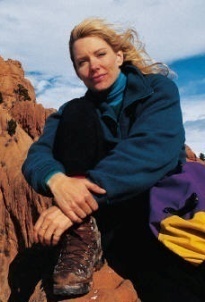 